Задание по математике на 02.11.21г. для групп 16/О_ДО, 16/О_УНКПрактическая работа по теме: Преобразование тригонометрических выражений.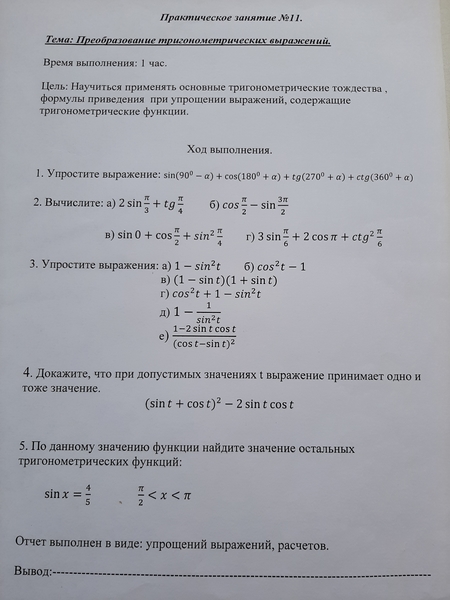 ТРИГОНОМЕТРИЧЕСКИЕ ФОРМУЛЫ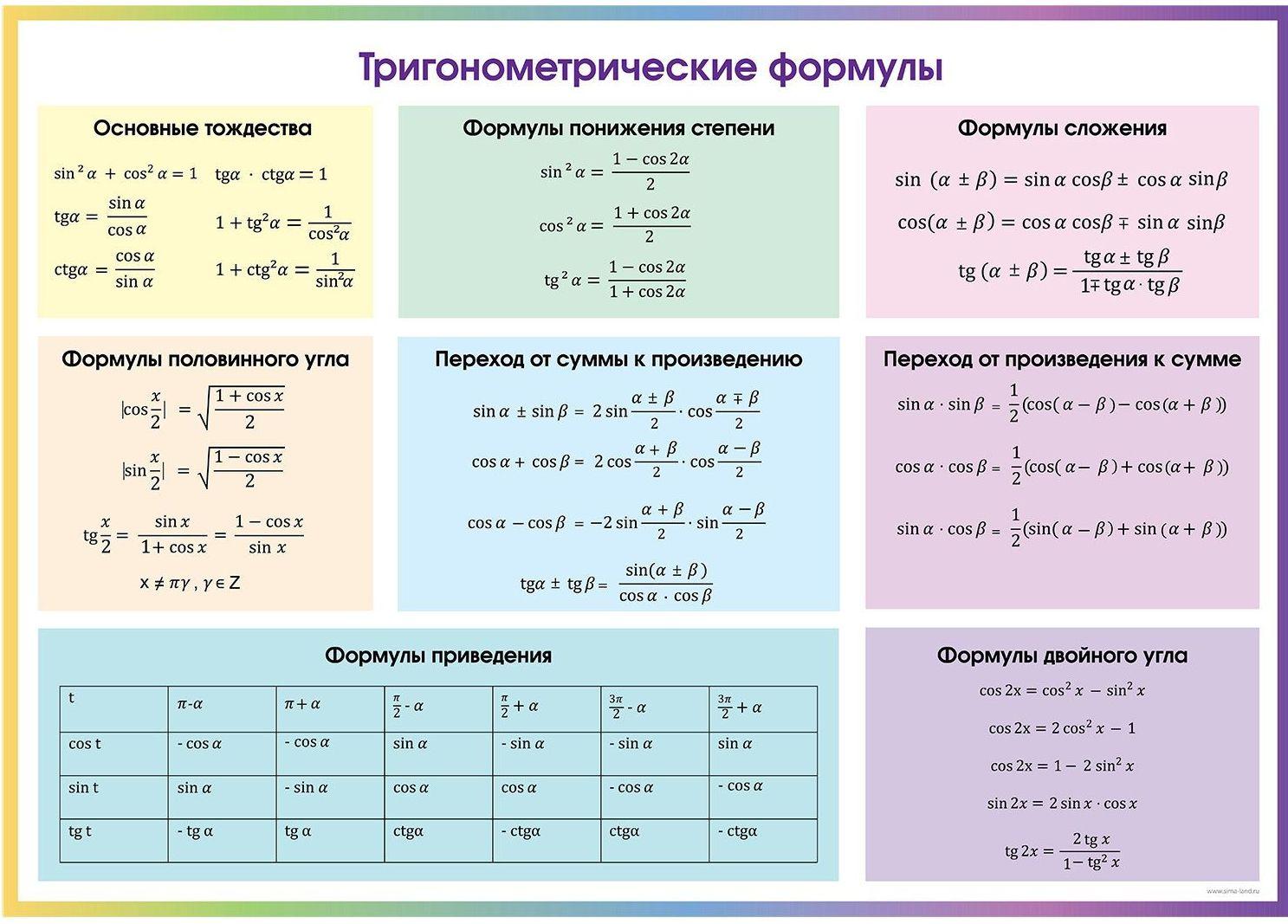 